Моё мнение об уроке.         Ф.И.О.  ___________________________________________________                                                                                                                                (по желанию)Моё мнение об уроке.         Ф.И.О.  ___________________________________________________                                                                                                                                (по желанию)Этап урокаПонравилосьНе понравилосьВозьму себе на заметкуКомментарии   к  урокуМинутка каллиграфии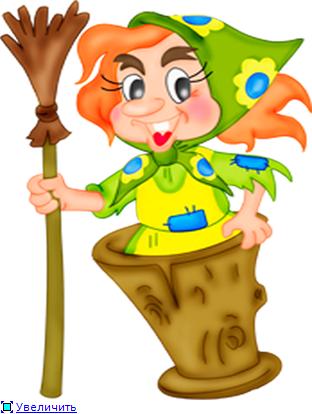 Словарная работаРабота над орфограммами- безударная гласная- гласные после шипящих- парные согласныеРабота над орфограммами- безударная гласная- гласные после шипящих- парные согласныеРабота над орфограммами- безударная гласная- гласные после шипящих- парные согласныеРабота с текстомСоставление рассказа по опорным словамИтог урокаИспользование ИКТЭтап урокаПонравилосьНе понравилосьВозьму себе на заметкуКомментарии   к  урокуМинутка каллиграфии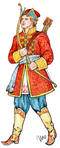 Словарная работаРабота над орфограммами- безударная гласная- гласные после шипящих- парные согласныеРабота над орфограммами- безударная гласная- гласные после шипящих- парные согласныеРабота над орфограммами- безударная гласная- гласные после шипящих- парные согласныеРабота с текстомСоставление рассказа по опорным словамИтог урокаИспользование ИКТ